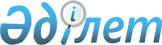 2014 жылға арналған мектепке дейінгі тәрбие мен оқытуға мемлекеттік білім беру тапсырысын, жан басына шаққандағы қаржыландыру және ата-ананың ақы төлеу мөлшерін бекіту туралы
					
			Күшін жойған
			
			
		
					Ақмола облысы Бұланды ауданы әкімдігінің 2014 жылғы 7 сәуірдегі № а-04/97 қаулысы. Ақмола облысының Әділет департаментінде 2014 жылғы 6 мамырда № 4156 болып тіркелді. Күші жойылды - Ақмола облысы Бұланды ауданы әкімдігінің 2015 жылғы 1 сәуірдегі № а-04/121 қаулысымен      Ескерту. Күші жойылды - Ақмола облысы Бұланды ауданы әкімдігінің 01.04.2015 № а-04/121 (ресми жарияланған күнінен бастап қолданысқа енгiзiледi) қаулысымен.      РҚАО ескертпесі.

      Құжаттың мәтінінде түпнұсқаның пунктуациясы мен орфографиясы сақталған.

      «Білім туралы» Қазақстан Республикасының 2007 жылғы 27 шілдедегі Заңының 6 бабы 4 тармағының 8-1) тармақшасына сәйкес, Бұланды ауданының әкімдігі ҚАУЛЫ ЕТЕДІ:



      1. Қоса берілген 2014 жылға арналған мектепке дейінгі тәрбие мен оқытуға мемлекеттік білім беру тапсырысы, жан басына шаққандағы қаржыландыру және ата-ананың ақы төлеу мөлшері бекітілсін.



      2. Осы қаулының орындалуын бақылау Бұланды аудан әкімінің орынбасары Б.К.Есмурзинаға жүктелсін.



      3. Осы қаулы Ақмола облысы Әділет департаментінде мемлекеттік тіркелген күннен бастап күшіне енеді және ресми жарияланған күннен бастап қолданысқа енгізіледі.      Бұланды ауданының әкімі                    М.Балпан

Бұланды ауданы әкімдігінің

2014 жылғы 7 сәуірдегі  

№ а-04/97 қаулысымен   

бекітілген         

2014 жылға арналған мектепке дейінгі тәрбие мен оқытуға мемлекеттік білім беру тапсырысы, жан басына шаққандағы қаржыландыру және ата-ананың ақы төлеу мөлшерікестенің жалғасы
					© 2012. Қазақстан Республикасы Әділет министрлігінің «Қазақстан Республикасының Заңнама және құқықтық ақпарат институты» ШЖҚ РМК
				Елді пунктінің атауымектепке дейінгі тәрбие мен оқыту ұйымдарындағы тәрбиеленушілердің санымектепке дейінгі тәрбие мен оқыту ұйымдарындағы тәрбиеленушілердің санымектепке дейінгі тәрбие мен оқыту ұйымдарындағы тәрбиеленушілердің санымектепке дейінгі тәрбие мен оқыту ұйымдарындағы тәрбиеленушілердің санымектепке дейінгі тәрбие мен оқыту ұйымдарындағы тәрбиеленушілердің санымектепке дейінгі тәрбие мен оқыту ұйымдарындағы тәрбиеленушілердің санымектепке дейінгі ұйымдардағы жан басына шаққандағы бір айға қаржыландыру мөлшері (теңге)мектепке дейінгі ұйымдардағы жан басына шаққандағы бір айға қаржыландыру мөлшері (теңге)мектепке дейінгі ұйымдардағы жан басына шаққандағы бір айға қаржыландыру мөлшері (теңге)мектепке дейінгі ұйымдардағы жан басына шаққандағы бір айға қаржыландыру мөлшері (теңге)мектепке дейінгі ұйымдардағы жан басына шаққандағы бір айға қаржыландыру мөлшері (теңге)мектепке дейінгі ұйымдардағы жан басына шаққандағы бір айға қаржыландыру мөлшері (теңге)Елді пунктінің атауыБалабақшаБалабақшамектеп жанындағы толық күн қатынайтын шағын орталықмектеп жанындағы толық күн қатынайтын шағын орталықмектеп жанындағы жарты күн қатынайтын шағын орталықмектеп жанындағы жарты күн қатынайтын шағын орталықБалабақшаБалабақшамектеп жанындағы толық күн қатынайтын шағын орталықмектеп жанындағы толық күн қатынайтын шағын орталықмектеп жанындағы жарты күн қатынайтын шағын орталықмектеп жанындағы жарты күн қатынайтын шағын орталықЕлді пунктінің атауымемлекеттікжеке меншікмемлекеттікжеке меншікмемлекеттікжеке меншікмемлекеттікжеке меншікмемлекеттікжеке меншікмемлекеттікжеке меншікБұланды ауданы4830226025022380,2015905,807953,40Бір тәрбиеленушіге айына жұмсалатын шығындардың орташа құны (теңге)Бір тәрбиеленушіге айына жұмсалатын шығындардың орташа құны (теңге)Бір тәрбиеленушіге айына жұмсалатын шығындардың орташа құны (теңге)Бір тәрбиеленушіге айына жұмсалатын шығындардың орташа құны (теңге)Бір тәрбиеленушіге айына жұмсалатын шығындардың орташа құны (теңге)Бір тәрбиеленушіге айына жұмсалатын шығындардың орташа құны (теңге)Мектепке дейінгі ұйымдардағы ата-аналардың бір айға төлемінің мөлшері (теңге)Мектепке дейінгі ұйымдардағы ата-аналардың бір айға төлемінің мөлшері (теңге)Мектепке дейінгі ұйымдардағы ата-аналардың бір айға төлемінің мөлшері (теңге)Мектепке дейінгі ұйымдардағы ата-аналардың бір айға төлемінің мөлшері (теңге)Мектепке дейінгі ұйымдардағы ата-аналардың бір айға төлемінің мөлшері (теңге)Мектепке дейінгі ұйымдардағы ата-аналардың бір айға төлемінің мөлшері (теңге)БалабақшаБалабақшамектеп жанындағы толық күн қатынайтын шағын орталықмектеп жанындағы толық күн қатынайтын шағын орталықмектеп жанындағы жарты күн қатынайтын шағын орталықмектеп жанындағы жарты күн қатынайтын шағын орталықБалабақшаБалабақшамектеп жанындағы толық күн қатынайтын шағын орталықмектеп жанындағы толық күн қатынайтын шағын орталықмектеп жанындағы жарты күн қатынайтын шағын орталықмектеп жанындағы жарты күн қатынайтын шағын орталықмемлекеттікжеке меншікмемлекеттікжеке меншікмемлекеттікжеке меншікмемлекеттікжеке меншікмемлекеттікжеке меншікмемлекеттікжеке меншік19143,0019143,0019143,00695506955000